Name of Teaching Staff:Manas Kumar BhuktaManas Kumar Bhukta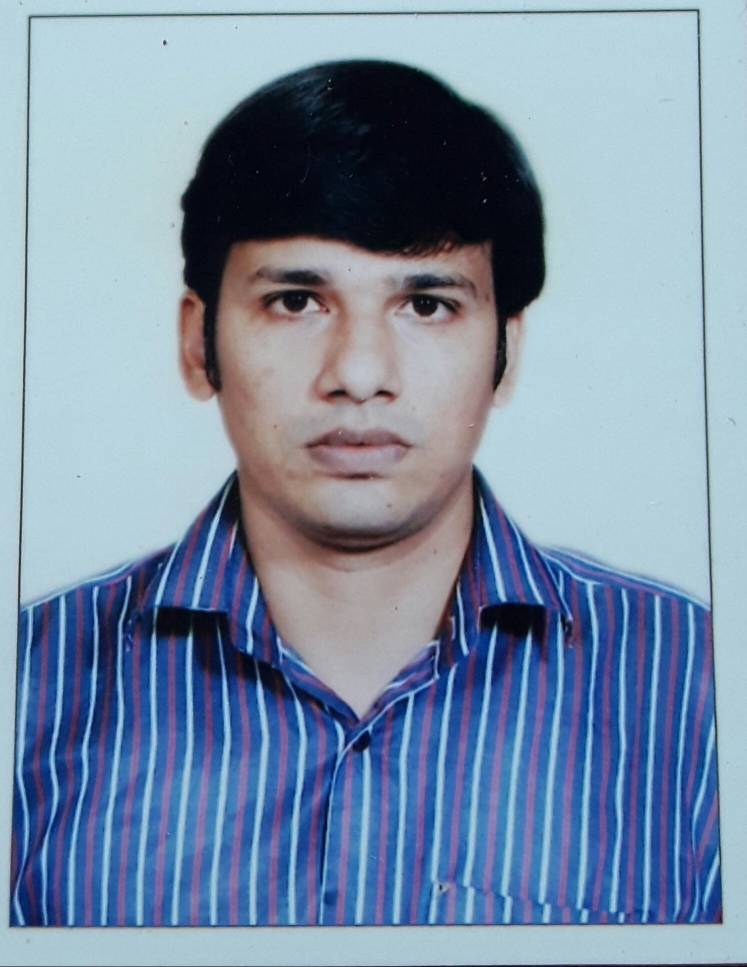 Designation:  Asst. Professor  Asst. ProfessorDepartment:Mechanical EngineeringMechanical EngineeringDate of Joining the Institution:  01/08/2016  01/08/2016Qualification with Class Grade UGPGPHDQualification with Class Grade  	B. Tech, 1stM.Tech., 1st 	NATotal Experience in years TeachingIndustryResearchTotal Experience in years 12 Months 4 years01Papers PublishedNationalInternationalNANAPhD Guide? Give field & UniversityFieldUniversityNANAPhDs/ Projects GuidedPhDs:Projects at Masters Level 	NA 	NABooks Published/IPRs/ Patents NA	 NA	 NA	Professional Memberships   NA   NA   NAConsultancy Activities NA NA NAAwards NA	  NA	  NA	 Grants Fetched NA	  NA	  NA	 Interaction with Professional InstitutionsNANANA